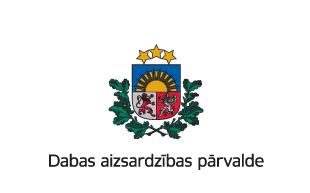 Dabas aizsardzības pārvaldeMeža apsaimniekošanas plāns Datu ievadīšanaDatu bāzes projektējuma aprakstsVersija 2.00Sigulda, 2019SatursMeža apsaimniekošanas plāns	- 3 -MAP aprobežojumi	- 4 -Mežu aizsardzības pazīme (poligoni)	- 5 -Mežu aizsardzības pazīme (punkti)	- 6 -Sugu atradnes	- 7 -Biotopi	- 10 -Ģeoloģiskie veidojumi	- 15 -Apsaimniekošanas pasākumi	- 17 -Aizsargājamie koki	- 25 -Meža apsaimniekošanas plānsMAP aprobežojumiMežu aizsardzības pazīme (poligoni)Mežu aizsardzības pazīme (punkti)Sugu atradnesBiotopiĢeoloģiskie veidojumiApsaimniekošanas pasākumiAizsargājamie kokiNosaukumsMeža apsaimniekošanas plāni DB nosaukumsMAPAprakstsMeža apsaimniekošanas plāna teritorijaVeidsPolygonVersionēšanaxVēsturexAuditēšanaxWeb labošanaTopoloģijaPielikumi (attachm.)InfoNosaukumsDB nosaukumsDTipsApraksts/piezīmesIDIDLong Integer(automātiskais); iemigrējot esošos datusMAP nosaukumsMAP_NAMEText[100]IesniedzējsAPPLICANTText[100]Jebkura fiziska vai juridiska personaKadastra numursCAD_NRText[15]Iesniegšanas datumsAPPL_DATEDateDatums, kurā parakstīts iesniegums EkspertsEXPERTText[20]Vārds UzvārdsEkspertīzes datumsEXPERT_DATEDateDatums, kad veikta ekspertīze (uzrakstīts pamatojums)TaksatorsASSESORText[20]Vārds Uzvārds Meža inventarizācijas lietas numursFOREST_IN_NRText[25]ĪADT nosaukumsIADT_NAMEText [100]ĪADT nosaukumsIzveides datumsFROM_DATEDateDatums, kurā uzraksta un paraksta lēmumu par MAP izveidošanu.xKoriģēšanas datumsCORR_DATEDateDatums, kurā veikti MAP labojumi (piem., mainīti nogabalu numuri vai kadastri...) lēmuma parakstīšanas datums Beigšanās/Likvidēšanas datumsTO_DATEDateDatums, kurā beizdzas plāns, vai tiek likvidēt (lēmuma parakstīšanas datums)xPlatība, ha (dokumentos)AREA_DOCDoubleOficiāli reģistrētāxDatu avotsREC_SOURCEText[200]Obligāti aizpildāms. Jānorāda MAP nosaukums un zemes vienības kadastra apzīmējumsNosaukumsMeža apsaimniekošanas plāna aprobežojumiDB nosaukumsMAP_restrictionAprakstsAprobežojumi, kas izriet no meža apsaimniekošanas plānaVeidsPolygonVersionēšanaxVēsturexAuditēšanaxWeb labošanaTopoloģijaPielikumi (attachm.)InfoNosaukumsDB nosaukumsDTipsApraksts/piezīmesIDIDLong Integer(automātiskais); iemigrējot esošos datusAprobežojumsRESTRICTION_CODEDAPEXT_Restriction_CodeText[4]1 – Aizliegta mežsaimnieciskā darbība2 – Aizliegta galvenā cirte un kopšanas cirte3 – Aizliegta galvenā cirte4 – Aizliegta kailcirteAprobežojumsNoFROM_DText[15]MAP izveides gads (gads, kurā aprobežojums stājas spēkā)LīdzTO_DText[15]Gads, kurā beidzas MAP (gads, līdz kuram aprobežojums ir spēkā)Aprobežojuma cēlonisRESTRICTION_CAUSEDAPEXT_Restriction_CauseText[4]1 – Biotops2 – Sugas atradne3 – Dabas vērtība4 – Dabas piemineklis5 – Mikroliegums6 – ĪADT zonējums8 - CitsAprobežojuma noteikšanas iemeslsPiezīmesNOTESText[100]Piezīmes, ja aprobežojuma cēlonis ir “Cits”MAP nosaukumsMAP_NAMEText[100]MAP nosaukumsKadastra apzīmējumsCAD_NRText[15]Zemes vienības kadastra apzīmējumsĪADT nosaukumsIADT_NAMEText [100]ĪADT nosaukumsPlatība, ha (dokumentos)AREA_DOCDoubleOficiāli reģistrētāxDatu avotsREC_SOURCEText[200]Obligāti aizpildāms. Jānorāda MAP nosaukums un zemes vienības kadastra apzīmējumsNosaukumsMežu aizsardzības pazīme (poligoni)DB nosaukumsNATURE_VALUE_POLYAprakstsMežu aizsardzības pazīme (poligoni)VeidsPolygonVersionēšanaxVēsturexAuditēšanaxWeb labošanaTopoloģijaPielikumi (attachm.)InfoNosaukumsDB nosaukumsDTipsApraksts/piezīmesIDIDLong Integer(automātiskais); iemigrējot esošos datusTaksators/EkspertsExpert_takText [50]Vārds Uzvārds AprakstsDESCRIPTIONText [1000]PiezīmesNOTESText [200]xDatu avotsREC_SOURCEText [200]Obligāti aizpildāms. Jānorāda MAP nosaukums un zemes vienības kadastra apzīmējumsMežu aizsardzības pazīmeGNP_FOREST_CLASSDM75_GNP_NATUR_VALUE_POLIGShort integer1	Platlapju audze2	Upju un ezeru palienes3	Upju un ezeru krasti, senkrasti, gravas, kur nogāzes slīpums pārsniedz 25 grādus4	Vecās mežaudzes valsts un pašvaldību mežos5	Bebru dambji/uzpludinātas teritorijas6	Dumbrāja un liekņas meža tips7	Iežu atsegums8	Augstvērtīgas ainavas9	Lašveidīgo zivju nārstu vietas10	Senie apbedījumi11	Senās apmetnesMežu aizsardzības pazīme xPlatība, ha (dokumentos)AREA_DOCDoubleOficiāli reģistrētāNosaukumsMežu aizsardzības pazīme (punkti)DB nosaukumsNATURE_VALUE_POINTAprakstsMežu aizsardzības pazīme (point)VeidsPointVersionēšanaxVēsturexAuditēšanaxWeb labošanaTopoloģijaPielikumi (attachm.)InfoNosaukumsDB nosaukumsDTipsApraksts/piezīmesIDIDLong Integer(automātiskais); iemigrējot esošos datusEksperts/TaksatorsEXpertText [100]Vārds Uzvārds AprakstsDESCRIPTIONText [1000]xDatu avotsREC_SOURCEText [200]Obligāti aizpildāms. Jānorāda MAP nosaukums un zemes vienības kadastra apzīmējumsMežu aizsardzības pazīmeGNP_FOREST_CLASSDM74_GNP_NATUR_VALUE_POINShort integer1	Egle ar D>70cm2	Lapegle ar D>70cm3	Priede ar D>65cm4	Apse ar D>65cm5	Bērzs ar D>60cm6	Osis ar D>60cm7	Goba, vīksna ar D>60cm8	Vītols ar D>60cm9	Ozols ar D>50cm10	Melnalksnis ar D>45cm11	Liepa ar D>30cm12	Avoti13	Ūdens kritumi14	Dzīvnieku alas15	Dažādi kulta objekti16	Skatu punkti17	LigzdaMežu aizsardzības pazīme (punkti)NosaukumsSugu atradnesSugu atradnes (punkti) , Sugu atradnes (laukumi), DB nosaukumsSpecies_point	/ Species_poly	AprakstsVisas Pārvaldei nozīmīgās sugu atradnes, tajā skaitā aizsargājamo sugu atradnesVeidsPoint / Polygon VersionēšanaVēsturexAuditēšanaxWeb labošanaxTopoloģijaPielikumi (attachm.)xInfoNosaukumsDB nosaukumsTipsApraksts/piezīmesIDIDLong integerAtradnes iemītnieksSPOT_HOSTDM10_SPOTHOSTShort integer0 – nav definēts1 – aļģes2 – sēnes3 – ķērpji4 – sūnas5 – paparžaugi un ziedaugi6 – bezmugurkaulnieki7 – zivis8 – abinieki9 – rāpuļi11 – zīdītāji10 – putniSugu atradņu sākumdalījums.Obligāti aizpildāmsBiotopu grupaHABITAT_GROUPDM40_HABITATGROUPA – A. Jūras biotopiB – B. Jūras krasta biotopiC – C. Stāvoši ūdeņiD – D. Upes (ūdensteces)E – E. PļavasF – F. MežiG  – G. PurviH – H. Iežu atsegumi, sufozijas, karsta un pseidokarsta biotopiI – I. Tīrumi un dārziJ – J. Parki un apstādījumiK – K. Ruderālie biotopiL – L. Pilsētu un apdzīvotu vietu apbūveM – M. Mākslīgas ūdenstilpes un regulētas ūdenstecesLV  klasifikators lielā grupa (tikai burti).Obligāti aizpildāmsxMikrobiotops/dzīvotneHABITAT_MICRODM37_HABITATSShort integer0 – nav definēts1 – augsne2 – akmens3 – dzīvs koks4 – nokaltis koks5 – kritala6 – uz cita objekta7 – ala8 – pagrabs9 – cits10 – ēka11 – fortifikācijasObligāti aizpildāmsxAtradnes veidsSPOT_TYPEDM24_SPOTTYPEShort integer0 – atradne1 – vairošanās vieta2 – ziemošanas vieta3 – barošanās vieta4 – slēptuve5 – gadījuma novērojums6 – pārošanās vieta7 – spietošanas vieta8 – tēviņu mītne9 – detektornovērojums (siksp.)12 – B - Iespējama ligzdošana13 – C - Ticama ligzdošana14 – D - Pierādīta ligzdošana88 – A - NeligzdoObligāti aizpildāmsxAtradnes stāvoklisSTATEDM32_SPOTSTATEShort integer0 - nav definēts2 - D (zems)3 - iznīcināts5 - nav identificēts1 - B (labs)4 - C (vidējs)6 - A (izcils)8 - PārkartētsObligāti aizpildāmsSugas epitets latv.SPECIES_LVText[100]Obligāti aizpildāmsĢints latv.GENUS_LVText[100]Obligāti aizpildāmsĢints latīn.GENUS_LATINText[100]Obligāti aizpildāmsSugas epit. latīn.SPECIES_LATINText[100]Obligāti aizpildāmsxNovērojuma datums OBS_DATEDateObligāti aizpildāmsxNovērotājsOBSERVERText[50]Obligāti aizpildāmsPievienošanas datumsREG_DATEDatexAprakstsDESCRIPTIONText[1000]Sugas cenotiskā lomaCOMPETIT_ROLEText[200]xDaudzumsABUNDANCEDoubleObligāti aizpildāmsxDaudzuma vienībaABUND_UNITDM08_UNITSeks – eksemplāripar – pārikvm – kvadrātmetrilig – ligzdaskh – skaits stundāObligāti aizpildāmsxAizsardzības statussPROTECT_STATUSDM09_PROTECTIONShort integer0 – nav definēts1 – jāveido ML2 – ir ML:mērķa suga/biotops3 – ir ML: pavadošā suga/biotopsObligāti aizpildāmsxApdraudējuma veidsRISK_TYPEDM41_RISKTYPEShort integer0 – nav definēts1 – izmīdīšana2 – izbraukāšana3 – izrakšana4 – aizaugšana5 – aizbaidīšana6 – piesārņojums7 – citsNāktonē un tagad , nozīmīgākais no apdraudējumiem.Obligāti aizpildāmsxApdraudējuma pakāpeRISK_DEGRDM39_RISKDEGREEShort integer0 – nav1 – maza2 – vidēja3 – lielaObligāti aizpildāmsxNepieciešamā apsaimniekošanaMANAGEMENTText[1000]Obligāti aizpildāmsPazīme par ĪADT mērķa obj.TARGET_OBJECTShort integerAttiecīgās ĪADT VMD kodsVMD_SITECODELong integerSugas ID*SPECIE_IDLong integerAttiecīgā mikrolieguma ID*MR_IDLong integerAugu DB IDLIETA_SUGA_IDText[10]Nav jāaizpildaxDatu avotsREC_SOURCEText[200]Obligāti aizpildāms, konstatējot sugas atradni MAP izstrādē. Jānorāda MAP nosaukums un zemes vienības kadastra apzīmējumsNosaukumsBiotopiBiotopi (laukumi)DB nosaukumsHabitat_poly		AprakstsVisi Pārvaldes darbībai nozīmīgie biotopi, ieskaitot īpaši aizsargājamos biotopusVeidsPolygonVersionēšanaVēsturexAuditēšanaxWeb labošanaxTopoloģijaPielikumi (attachm.)xTemplatesInfoNosaukumsDB nosaukumsDTipsApraksts/piezīmesBiotopa IDIDLong integerFKES klasif. kodsCODE_ECHABITAT_CODEText[5]1210 - 12101220 - 12201230 - 12301310 - 13101640 - 16402110 - 21102120 - 21202170 - 21702180 - 21802190 - 21902320 - 23202330 - 23303130 - 31303140 - 31403150 - 31503160 - 31603260 - 32603270 - 32704010 - 40104030 - 40305130 - 51306210 - 62106410 - 64106430 - 64306450 - 64506510 - 65107120 - 71207140 - 71407150 - 71507160 - 71607230 - 72308210 - 82108220 - 82208310 - 83109050 - 90509060 - 90609070 - 90709160 - 91601150* - 1150*1630* - 1630*2130* - 2130*2140* - 2140*3190* - 3190*6110* - 6110*6120* - 6120*6230* - 6230*6270* - 6270*6530* - 6530*7110* - 7110*7210* - 7210*7220* - 7220*9010* - 9010*9020* - 9020*9080* - 9080*9180* - 9180*91D0* - 91D0*91E0* - 91E0*91F0 - 91F091T0 - 91T0Obligāti aizpildāmsNosaukums NAME_ECHABITAT_NAMEText[100]Viengadīgu augu sabiedrības uz sanesumu joslām - Viengadīgu augu sabiedrības uz sanesumu joslāmDaudzgadīgs augājs akmeņainās pludmalēs - Daudzgadīgs augājs akmeņainās pludmalēsJūras stāvkrasti - Jūras stāvkrastiViengadīgu augu sabiedrības dūņainās un zemās smilšainās pludmalēs - Viengadīgu augu sabiedrības dūņainās un zemās smilšainās pludmalēsSmilšainas pludmales ar daudzgadīgu augāju - Smilšainas pludmales ar daudzgadīgu augājuEmbrionālās kāpas - Embrionālās kāpasPriekškāpas - PriekškāpasPelēkās kāpas ar ložņu kārklu - Pelēkās kāpas ar ložņu kārkluMežainas piejūras kāpas - Mežainas piejūras kāpasMitras starpkāpu ieplakas - Mitras starpkāpu ieplakasPiejūras zemienes smiltāju līdzenumu sausi virsāji - Piejūras zemienes smiltāju līdzenumu sausi virsājiKlajas iekšzemes kāpas - Klajas iekšzemes kāpasEzeri ar oligotrofām līdz mezotrofām augu sabiedrībām - Ezeri ar oligotrofām līdz mezotrofām augu sabiedrībāmEzeri ar mieturaļģu augāju - Ezeri ar mieturaļģu augājuEitrofi ezeri ar iegrimušo ūdensaugu un peldaugu augāju - Eitrofi ezeri ar iegrimušo ūdensaugu un peldaugu augājuDistrofi ezeri -	 Distrofi ezeriUpju straujteces un dabiski upju posmi - Upju straujteces un dabiski upju posmiDūņaini upju krasti ar slāpekli mīlošu viengadīgu pioniersugu augāju - Dūņaini upju krasti ar slāpekli mīlošu viengadīgu pioniersugu augājuSlapji virsāji - Slapji virsājiSausi virsāji - Sausi virsājiKadiķu audzes zālājos un virsājos - Kadiķu audzes zālājos un virsājosSausi zālāji kaļķainās augsnēs - Sausi zālāji kaļķainās augsnēsMitri zālāji periodiski izžūstošās augsnēs - Mitri zālāji periodiski izžūstošās augsnēsEitrofas augsto lakstaugu audzes - Eitrofas augsto lakstaugu audzesPalieņu zālāji - Palieņu zālājiMēreni mitras pļavas - Mēreni mitras pļavasDegradēti augstie purvi, kuros iespējama vai noris dabiskā atjaunošanās - Degradēti augstie purvi, kuros iespējama vai noris dabiskā atjaunošanāsPārejas purvi un slīkšņas - Pārejas purvi un slīkšņasRhynchosporion albae pieoniersabiedrības uz mitras kūdras vai smilts - Rhynchosporion albae pieoniersabiedrības uz mitras kūdras vai smiltsMinerālvielām bagāti avoti un avotu purvi - Minerālvielām bagāti avoti un avotu purviKaļķaini zāļu purvi - Kaļķaini zāļu purviKarbonātisku pamatiežu atsegumi - Karbonātisku pamatiežu atsegumiSmilšakmens atsegumi - Smilšakmens atsegumiNetraucētas alas - Netraucētas alasLakstaugiem bagāti egļu meži - Lakstaugiem bagāti egļu mežiSkujkoku meži uz osveida reljefa formām	 - Skujkoku meži uz osveida reljefa formāmMeža ganības - Meža ganībasOzolu meži (ozolu, liepu un skābaržu meži) - Ozolu meži (ozolu, liepu un skābaržu meži)Lagūnas - LagūnasPiejūras zālāji - Piejūras zālājiAr lakstaugiem klātas pelēkās kāpas - Ar lakstaugiem klātas pelēkās kāpasPelēkās kāpas ar sīkkrūmu audzēm - Pelēkās kāpas ar sīkkrūmu audzēmKarsta kritenes - Karsta kritenesLakstaugu pioniersabiedrības seklās kaļķainās augsnēs - Lakstaugu pioniersabiedrības seklās kaļķainās augsnēsSmiltāju zālāji - Smiltāju zālājiVilkakūlas zālāji (tukšaiņu zālāji) - Vilkakūlas zālāji (tukšaiņu zālāji)Sugām bagātas ganības un ganītas pļavas - Sugām bagātas ganības un ganītas pļavasParkveida pļavas un ganības - Parkveida pļavas un ganībasAktīvi augstie purvi - Aktīvi augstie purviDižās aslapes Cladium mariscus audzes ezeros un purvos - Dižās aslapes Cladium mariscus audzes ezeros un purvosAvoti, kas izgulsnē avotkaļķus - Avoti, kas izgulsnē avotkaļķusVeci vai dabiski boreāli meži - Veci vai dabiski boreāli mežiVeci jaukti platlapju meži - Veci jaukti platlapju mežiStaignāju meži - Staignāju mežiNogāžu un gravu meži - Nogāžu un gravu mežiPurvaini meži - Purvaini mežiAluviāli meži (aluviāli krastmalu un palieņu meži) - Aluviāli meži (aluviāli krastmalu un palieņu meži)Jaukti ozolu, gobu, ošu meži gar lielām upēm - Jaukti ozolu, gobu, ošu meži gar lielām upēmĶērpjiem bagāti priežu meži - Ķērpjiem bagāti priežu mežiObligāti aizpildāmsVariants (tikai ES biotopiem)VARIANT_ESText[1]Avots: LDF standartsFKLV aizs.klasif. kodsCODE_LVPROTText[7]Nosaukums NAME_LVPROTText[200]No klasifikatora tabulasFKLV klasif. kodsCODE_LVText[12]Nosaukums NAME_LVText[200]No klasifikatora tabulasVMD kodsCODE_VMDText[10]Piemēram, dabiskie meža biotopiVMD nosaukumsNAME_VMDText[100]xStāvoklisSTATEDM32_SPOTSTATEShort integer0 - nav definēts2 - D (zems)3 - iznīcināts5 - nav identificēts1 - B (labs)4 - C (vidējs)6 - A (izcils)8 - PārkartētsObligāti aizpildāmsxPlatums (m)WIDTHDoubleAvots: LDF standarts xAugstums (m)HEIGHTDoubleAvots: LDF standarts xPārklāšanās OVERLAPShort integerDM25_HABITOVERLAP0 - nepārklājas1 – pilnībā ietilpst cits ES aizs. biotops2 – pilnībā iekļaujas citā ES aizs. biotopā3 – daļēji pārklājas ar citu ES aizs. biotopuAvots: LDF standarts (tikai laukumveida objektiem)xProblēma (P)PROBLEM_FLAGText[1]Avots: LDF standartsxNovērojuma datumsOBS_DATEDateObligāti aizpildāmsxNovērotājsOBSERVERTextObligāti aizpildāmsPievienošanas datumsREG_DATEDateFP_DS.04.07XMIRGAprakstsDESCRIPTIONText[1000]Apraksts tiek migrēts uz piezīmēmVajadzīgs pie migrācijas!xAizsardzības statussPROTECT_STATUSShort integerDM09_PROTECTION0 - nav definēts1 - jāveido ML2 - ir ML: mērķa suga/biotops3 - ir ML: pavadošā suga/biotopsObligāti aizpildāmsxApdraudējuma veidsRISK_TYPEShort integerDM41_RISKTYPE0 - nav definēts1 - izmīdīšana2 - izbraukāšana3 - izrakšana4 - aizaugšana5 - aizbaidīšana6 - piesārņojums7 - cits Tā kā sugām.Obligāti aizpildāmsxApdraudējuma pakāpeRISK_DEGRShort integerDM39_RISKDEGREE0 - nav1 - maza2 - vidēja3 - lielaTā kā sugām.Obligāti aizpildāmsxNepieciešamā apsaimniekošanaMANAGEMENTText[400]Tā kā sugām.Obligāti aizpildāmsxPazīme par ĪADT mērķa obj.TARGET_OBJECTShort itegerDM00_YESNO0 – nē / nav1 – jā / irDefault: 0Parāda, ka atslēgas objekts, dēļ kā ir izveidota konkrētā aizsargājamā teritorijaxPlatība, ha (dokumentos)AREA_DOCDoubleAprēķinātāFKMigAttiecīgās ĪADT VMD kodsVMD_SITECODELong IntegerAttiecīgās ĪADT kods no tabulas CL_VMDCODE.FKAttiecīgā mikrolieguma IDMR_IDLong IntegerDAP materiāli (saite)INT_LINKSText[200]NeaizpildaPlatība, ha (dokumentos)AREA_DOCDoubleAnketas nr.FORM_NUMBERText [50]Obligāti aizpildāmsBVZ_ConclusionBVZ_ConclusionLong IntegerDM_101_BVZ_Conclu1 – Botāniskais BVZ2 – Putnu BVZ3 – Botāniskais un Putnu BVZ5 – Kontrole10 – Notiek datu apstrāde11 – Neatbilst putnu platībai12 – Nav apsekots20 - Biotops bez klases60 - Meadows dublikātsKlaseKlaseText [5]POLIGON_NUMBERPOLIGON_NUMBERText [15]Obligāti aizpildāmsjob_notesjob_notesText [50]UNI_CODEUNI_CODEText [20]Datu avotsREC_SOURCEText[200]Obligāti aizpildāms, konstatējot biotopu MAP izstrādē. Jānorāda MAP nosaukums un zemes vienības kadastra apzīmējumsNosaukumsGeoloģiskie veidojumiDB nosaukumsGeologicsites_poly AprakstsĢeoloģiskie un ģeomorfoloģiskie dabas pieminekļi, dižakmeņi, kā arī citas ģeoloģiski nozīmīgas vietas – fiziskie, dabā esošie objekti, uz kuru pamata var būt izveidota ĪADT.VeidsPolygon VersionēšanaVēsturexAuditēšanaxWeb labošanaxTopoloģijaPielikumi (attachm.)InfoNosaukumsDB nosaukumsDTipsApraksts/piezīmesIDIDLong integerxVērtību kategorijaCATEGORYDM12_STATUSShort Integer0 – nav definēts1 – valsts nozīmes2 – vietējās nozīmes3 – potenciāls4 - likvidētsAizsardzības statussPROT_STATUSDM31_TERITSTATUSNosaukumsNAMEText[200]Adrese (atrašanās vieta)ADDRESSText[200]FormaFORMText 200Formas izcelsmeFORM_ORIGINText[20]Stratigrāfiskais indekssSTRAT_INDEXText[10]Garums, mLENGTHDoublePlatums, mWIDTHDoubleAugstums, mHEIGHTDoubleTilpums, m3VOLUMEDoublexAvota debits, l/sekDEBUTDoubleUnikalitāteUNIQUENESSShort integerDM27_LISTTOFIVE(saraksts 0-5)Unikalitātes raksturojumsUNIQ_DESCRText[400]xAinaviskumsSCENERYShort integerDM27_LISTTOFIVE(saraksts 0-5)xAinavas aprakstsSCEN_DESCRText[400]Apraksta iekļaujošo ainavuxStratigrāfiskā nozīmībaSTRAT_SIGNIFShort integerDM27_LISTTOFIVE(saraksts 0-5)xStratigrāfisks raksturojumsSTRAT_DESCRText[400]xUzbūves īpatnībasSTRUCT_CHARShort integerDM27_LISTTOFIVE(saraksts 0-5)xUzbūves raksturojumsSTRUCT_DESCRText[400]xVielas īpatnībasSUBST_CHARShort integerDM27_LISTTOFIVE(saraksts 0-5)xSastāva raksturojumsCONTENT_DESCRText[400]xProcesiPROCESSShort integerDM27_LISTTOFIVE(saraksts 0-5)xProcesu raksturojumsPROC_DESCRText[400]xCitas vērtībasOTH_VALUEShort integerDM27_LISTTOFIVE(saraksts 0-5)xCitu vērtību raksturojumsOTH_VALUEDESCRText[400]xNovērtējums sum.ASSESSMENTSmall IntegerxStāvoklis (0-5)STATEShort integerDM27_LISTTOFIVE(saraksts 0-5)xBojājumiDAMAGEText[200]xApdraudējuma veidsRISK_TYPEText[200]xApdraudējuma pakāpeRISK_DEGRShort integerDM27_LISTTOFIVE(saraksts 0-5)xRobežzīmesLANDMARKSSmall IntegerxLīdzšinējā apsaimniekošanaMANAG_PASTText 400xNepieciešamā apsaimniekošanaMANAG_NECESText 400xAprakstsDESCRIPTIONText[1000]Statuss, lēmumsDECISIONText[200]ĪA Platība, haPROT_AREADoublePiezīmesNOTESText[200]Reģistrācijas datumsREG_DATEDateDatu avotsREC_SOURCEText[200]Obligāti aizpildāms, konstatējot ģeoloģisko veidojumu MAP izstrādē. Jānorāda MAP nosaukums un zemes vienības kadastra apzīmējumsNosaukumsApsaimniekošanas pasākumiDB nosaukumsActivity_poly		AprakstsDabas vērtību apsaimniekošanas pasākumiTiek uzturēta vēsture, iespējas iegūt vēsturiskos datus.VeidsPolygonVersionēšanaVēsturexAuditēšanaxWeb labošanaxTopoloģijaPielikumi (attachm.)xInfoNosaukumsDB nosaukumsTipsApraksts/piezīmesIDIDLong integerVietas nosaukumsSITE_NAMETextPasākuma numurs plānāACTID_INPLANTextxPasākuma statussSTATUSDM16_ACTIVSTATShort integer1 – esošs (vienreizējs)2 – esošs (regulārs)2 – plānots3- pabeigtsPasākuma veidsACTIVITY_GROUPShort integerSUBTYPEFIELDPasākuma tipsACTIVITY_TYPEShort integerSUBTYPE „1”: RegularitāteREGULARITYShort integerDM43_REGULARITY0	nedefinēts1	vienreizējs2	regulārs3	Vairākkārtēji gadāxNepieciešamais biežumsRECCUR_PERIODTextNosaukumsNAMEText[200]BDatu avotsREC_SOURCEText[100]Obligāti aizpildāms. Jānorāda MAP nosaukums un zemes vienības kadastra apzīmējumsxAprakstsDESCRIPTIONText[1000]PrioritātePRIORITYTextKlasifikators:1-3xPasākuma statussSTATUSDM16_ACTIVSTATShort integer1 – Esošs (pastāvīgi)2 – Plānots3 - PabeigtsxPlānotās realizācijas tuvākais termiņšSOONEST_DATEDatexPlānotās realizācijas tālākais termiņšLATEST_DATEDatexPlānotās izmaksasEST_COSTTextxUzsākšanas datumsSTART_DATEDatexPabeigšanas datumsEND_DATEDatexReālās izmaksas, EURCOSTDoublexAtbildīgā persona vai institūcijaRESPONS_AUTHText[200]xIzpildītājsCONTRACTORText[200]xDarbu finansētājsFUNDERText[200]xIeņēmumi, EURREVENUEDoublexPlatība, ha (dokumentos)AREA_DOCDoubleOficiāli pieņemtāMigAttiecīgās ĪADT VMD kodsVMD_CODELong IntegerAttiecīgās ĪADT kods no tabulas CL_VMDCODE.Vietas nosaukumsSITE_NAMEText[50]NosaukumsĪADT - aizsargājamie kokiDB nosaukumsTreesAprakstsAizsargājamie koki – dabas pieminekļi (ĪADT) un potenciālie aizsargājamie koki.(ĪADT kategorija – dabas pieminekļi)Fiziskie, dabā esošie objekti, uz kuru pamata var būt izveidota ĪADT.VeidsPointVersionēšanaxVēsturexAuditēšanaxWeb labošanaxTopoloģijaPielikumi (attachm.)PiezīmesInfoNosaukumsDB nosaukumsDTipsApraksts/piezīmesIDIDLong integerKoka kods (ja ir)TREE_CODETextxVērtību kategorijaCATEGORYDM12_STATUSShort Integer0 – nav definēts1 – valsts nozīmes2 – vietējās nozīmes3 – potenciāls4 - likvidētsSuga (latviski)SPECIES_LVText[100]Suga (latīniski)SPECIES_LATINText[100]LēmumsLEGAL_ACTText[200]NosaukumsNAMEText[200]Adrese (atrašanās vieta)ADDRESSText[200]xApkārtmērs 1,3 m augstumā virs zemes, mCIRC_LAND1_3DoublexApkārtmēra virs zemes mērīšanas augstums (m)CIRC_H_LANDDoublexApkārtmērs 1,3 m augstumā no sakņu kakla, mCIRCUMF_1_3DoublexApkārtmēra virs sakņu kakla mērīšanas augstums (m)CIRC_H_ROOTDoublexAugstums (m)HEIGHTDoublexVainaga projekcijas maks. Rādiuss (m)CANOPY_RADIUSDoublexVainaga formaHABITUSText [50]xStumbru skaitsTRUNK_COUNTShort integerxStumbru sadalīšanās augstums (m)BRANCHING_HGTDoublexSavdabīgas iezīmesFEATURESText[50]xKoka stāvoklisC ONDITIONShort integerDM27_LISTTOFIVE(saraksts 0-5)T.sk. „Gājis bojā”Stāvoklis no 0 – 5xBojājumiDAMAGESText[200]xApdraudējuma pakāpeRISK_DEGRShort integerDM27_LISTTOFIVE(saraksts 0-5)xApdraudējuma veidsRISK_TYPEText[200]xNovietojumsPLACEMENTDM28_TREEPLACE0 – nav definēts1 – atsevišķs2 – mežā3 – alejā4 – stādījumā5 – mežmalā6 - citsxAinavas aprakstsSCEN_DESCRText  [400]apraksta ainavu (reljefu, biotopus, kultūrvidi)xAinaviskumsSCENERYShort integerDM27_LISTTOFIVE(saraksts 0-5)xAizsargājāmās sugasPROT_SPECText[200]xRobežzīmes LANDMARKSShort integer0 vai skaitsxLīdzšinējā apsaimniekošanaMANAG_PASTText 400xNepieciešamā apsaimniekošanaMANAG_NECESText 400xAprakstsDESCRIPTIONText[1000]xNovērojuma datumsOBS_DATEDatexNovērotājsOBSERVERTextReģistrācijas datumsREG_DATEDate